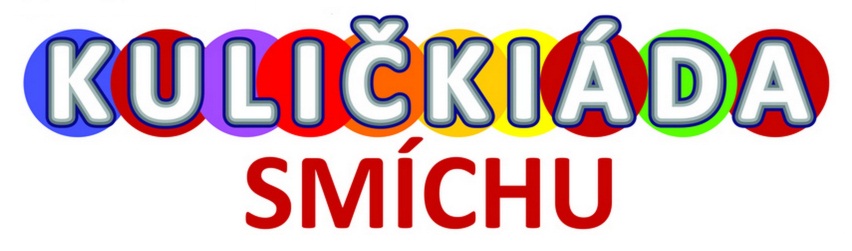 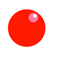 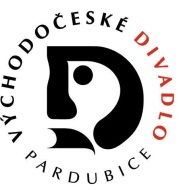 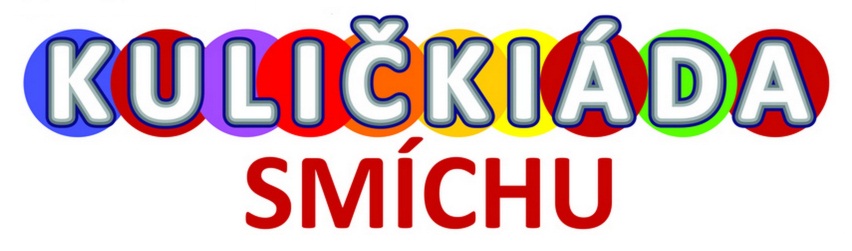 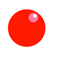 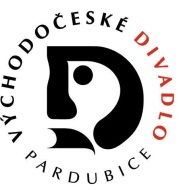 7. ROČNÍK22. ledna 2017 – Malá hala- TIPSPORT ARENA PardubicePřihláška družstvaKontaktní osoba: ………….............……………………………… 	Tel.: ……………………..…	E-mail: ……………………………………(Adresa: ………………………………………..………………………………………………………………………………………………………………..)Sportovní název: Tříčlenné družstvo:  		1. ………………………………………..……………………………………..… KAPITÁN				2. ………………………………………..……………………………………..…				3. ………………………………………..……………………………………..…Zápis do soutěže: 	13:00 – 14:00Trénink: 		13:00 – 14:00Zahájení soutěže:	14:00Startovné: Děti do 12 let ZDARMA.Jednotlivci od 13 let 10 KčDružstva 20 Kč V rámci startovného budou poskytnuty tyto služby:tréninkové kuličky – 3 kstréninková dráha – min. 10 minutspolečná fotografie v elektronické podoběPřihlášku si vytiskněte a vezměte s sebou, nebo odešlete na adresu: 		nebo pošlete na e-mail:Východočeské divadlo Pardubice						sekretariat@vcd.cz U Divadla 50531 62  PARDUBICEUPOZORNĚNÍ: Soutěž probíhá na kluzké ledové ploše, je nutno zachovat maximální opatrnost. Doporučujeme vhodnou obuv a pro děti ochrannou přilbu. Dětem do 6 let může být umožněn přístup pouze v doprovodu dospělé osoby.	………………………………………………………..	podpis kontaktní osoby	Souhlasím se zpracováním osobních údajů.